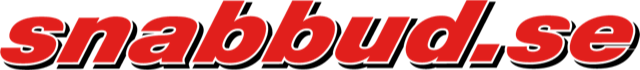 Alkohol- och drogpolicyDet är framför allt för att förhindra skadligt bruk bland våra medarbetare som vi har en alkohol- och drogpolicy. Syftet är att undvika ohälsa, tillbud, olyckor, onödiga kostnader och att värna om en god arbetsmiljö. 
Målet är en säker och trivsam arbetsplats med väl fungerande medarbetare. Att ha en öppen attityd, personligt ansvarstagande och ett seriöst förhållningssätt till alkohol och droger är en förutsättning för att kunna förebygga problem. Därför är alkohol- och drogfrågan en arbetsmiljöfråga och ska integreras i det systematiska arbetsmiljöarbetet. 
Om det, trots ett förebyggande arbete, skulle visa sig att en medarbetare får problem med alkohol eller andra droger, ska medarbetare ges möjlighet till rehabilitering och återgång till arbetet. Ju tidigare man erbjuder stöd och hjälp desto bättre är prognosen.Alla medarbetare har rätt till en säker och trygg arbetsmiljö. Därför ska Snabbud i Nyköping AB vara en alkohol- och drogfri arbetsplats.Våra mål i arbetet mot alkohol- och drogmissbruk är:Att verka för en alkohol- och drogfri arbetsplatsAtt verka för ansvarsfullt brukande av alkohol vid representation och personalfestAtt tidigt upptäcka och motverka missbruksproblemAtt stödja personalansvarig/ledare i dessa frågorAtt öka medvetenhet för dessa frågorAtt kunna erbjuda rehabiliteringAnsvar och roller 
Vissa funktioner har ett specifikt ansvar att se till att denna policy sprids och blir känd i organisationen: 
Ledningen 
- Tillsammans med de fackliga organisationernas skyddsombud dra upp riktlinjer för det systematiska arbetsmiljöarbetet.
- Avsätta resurser för information, utbildning och rehabiliteringsinsatser.

Chefen 
- Har ansvar för att alkohol- och drogpolicyn är känd bland medarbetarna och att alla förstår syftet med den.
- Har ansvar för att säkerställa arbetsplatsen. Det innebär att ha rättigheten att bedöma huruvida en medarbetare är tjänstbar eller inte.
- Är ansvarig för att agera så tidigt som möjligt vid misstanke om att allt inte står rätt till. Det innebär att undersöka och klarlägga och åtgärda eventuella problem. Det innebär- att ha samtal med medarbetaren om konkreta problem, t ex störningar i produktion och i relation till andra, misskötsamhet eller annat. Kom ihåg att du som chef inte ska ställa diagnos på din medarbetare, det vill säga; diskutera inte ett eventuellt missbruk, särskilt inte i de fall där man inte har konkreta händelser då alkohol eller droger varit inblandade. Störningar på arbetsplatsen/misskötsamhet kan ha många olika orsaker.
- att dokumentera allt som görs.
- att erbjuda hjälp, t ex påbörja en utredning för att ta reda på vad störningarna eller
misskötsamheten beror på. Misskötsamhet kan ha många olika orsaker. Om man som chef bedriver ett aktivt ledarskap har man all möjlighet att ta ett samtal och starta en utredningsprocess på ett tidigt stadium.
Rutiner när någon är påverkad på jobbet 
Chefer och arbetsledare med personalansvar är ansvariga för att avgöra vem på arbetsplatsen som är tjänstbar eller inte. Det finns många anledningar till att en person bedöms vara icke tjänstbar. Alkohol och drogpåverkan kan vara en orsak. 
- Om chefen bedömer att en person inte är tjänstbar, till exempel på grund av att han/hon är påverkad så ska han/hon tas om hand på det sätt som situationen kräver, till exempel skickas hem.
- När en person skickas hem ska det ske på ett betryggande sätt.
- Ett samtal angående händelsen ska hållas så snart som möjligt när medarbetaren är tillbaka på arbetet. Syftet med det samtalet är att tydliggöra att medarbetare brutit mot policyn genom att vara påverkad på arbetsplatsen. Detta påpekande kan ha dignitet av en ”erinran”.
Hjälp och stöd ska erbjudas personen.
- Vid allvarligare bedömning eller upprepning av beteendet skrivs en varning, som också bör delges den fackliga organisationen.
- Medarbetaren bör ha möjlighet att fria sig från misstanke om alkohol- eller drogpåverkan om han eller hon vill det. Det kan man göra genom att låta den anställde blåsa i alkomätare eller låta honom eller henne gå till företagshälsovården för provtagning.
- Det inträffade ska följas upp efter två till tre veckor.
- Om den anställde inte vill medverka till att klarlägga orsaken till det inträffade, kan chefen åberopa misskötsamhet. Det innebär att om misskötsamheten fortsätter, kan anställningen prövas enligt LAS och en uppsägning kan bli aktuell. Om en utredning eller läkarutlåtande visar att det inträffade beror på missbruk/beroende, aktiveras arbetsgivarens rehabiliteringsskyldighet.
- Alla händelser och samtal ska dokumenteras och följas upp.Rehabilitering 
Behovet av rehabiliteringsinsatser avgörs från fall till fall i samråd mellan arbetsgivaren, medarbetaren och ev extern resurs. 
Medarbetaren har skyldighet att aktivt medverka i sin egen rehabilitering. Till stöd finns närmaste chef, kollegor och ev utredare/konsult. 
Målet är att medarbetaren ska komma tillbaka i tjänst så snart som möjligt. 
Följande gäller om medarbetaren medverkar i en utredning och det framkommer behov av rehabilitering: 
- En rehabiliteringsöverenskommelse upprättas mellan medarbetare, chef, eventuell facklig företrädare och annan aktör.
- Överenskommelsen ska följas upp kontinuerligt och alla samtal dokumenteras.
- Kontinuerlig uppföljning av ett ärende bör ske upp till två år innan det avslutas.Överenskommelse 
mellan arbetsgivaren och arbetstagaren avseende rutiner vid rehabilitering och eventuell återanpassning i arbetet (Rehabiliteringsöverenskommelse) 
Denna överenskommelse syftar till att synliggöra på vilket sätt arbetsgivaren stödjer medarbetaren i rehabiliteringen och vad medarbetaren förväntas genomföra för att på ett aktivt sätt medverka i sin rehabilitering. 
Utöver denna skrivelse har arbetsgivare och facklig representant klargjort de villkor anställningsavtalet ställer på såväl arbetsgivare som arbetstagare. 
Medarbetare: ________________________________________________________________
Personnummer: ________________________________________________________________
Överenskommelsen omfattar tiden: _______________________ -- _________________________ 
(En överenskommelse gäller under pågående rehabiliteringsperiod. En revidering är alltid möjlig från båda parter under perioden.) 
Nedanstående punkter är förslag på vad man kan ha med. Man kan behöva anpassa dem från situation till situation. • Arbetsgivaren åtar sig att erbjuda (se separat bilaga).
• ________ åtar sig att följa av arbetsgivaren erbjuden utredares/vårdgivare rekommendationer (se separat bilaga).
• För att kunna garantera säkerheten på arbetsplatsen, kommer ________ erbjudas/kallas till regelbundna drogtester.
• _________ kommer att genomföra insatserna på arbetstid.
• Vid frånvaro på grund av sjukdom skall arbetsplatsen meddelas enligt de normala rutinerna.
Dessutom skall sjukfrånvaron styrkas med läkarintyg från första dagen. _________ kontaktar företagshälsovården ______________________________ för att få utfärdat ett läkarintyg.
Arbetsgivaren ersätter ________:s kostnader för detta.
• Arbetsgivaren förbinder sig att i möjligaste mån anpassa arbetsförhållandena i den omfattning som krävs för att underlätta en rehabilitering.
• Arbetsgivaren ska tillsammans med ________ regelbundet ( ______ ggr/mån) följa upp hur rehabiliteringen fortskrider. Eventuellt deltar annan part i mötena (facklig representant, företagshälsovård, försäkringskassan etc.).
• Ovanstående representanter får underrätta varandra om hur rehabiliteringen fortskrider, det kan handla om hur behandlingen följs, föreslagna insatser, provresultat.
Datum: _________________________
________________________________     ____________________________Anställdes namn______	             Anställdes Chef_			